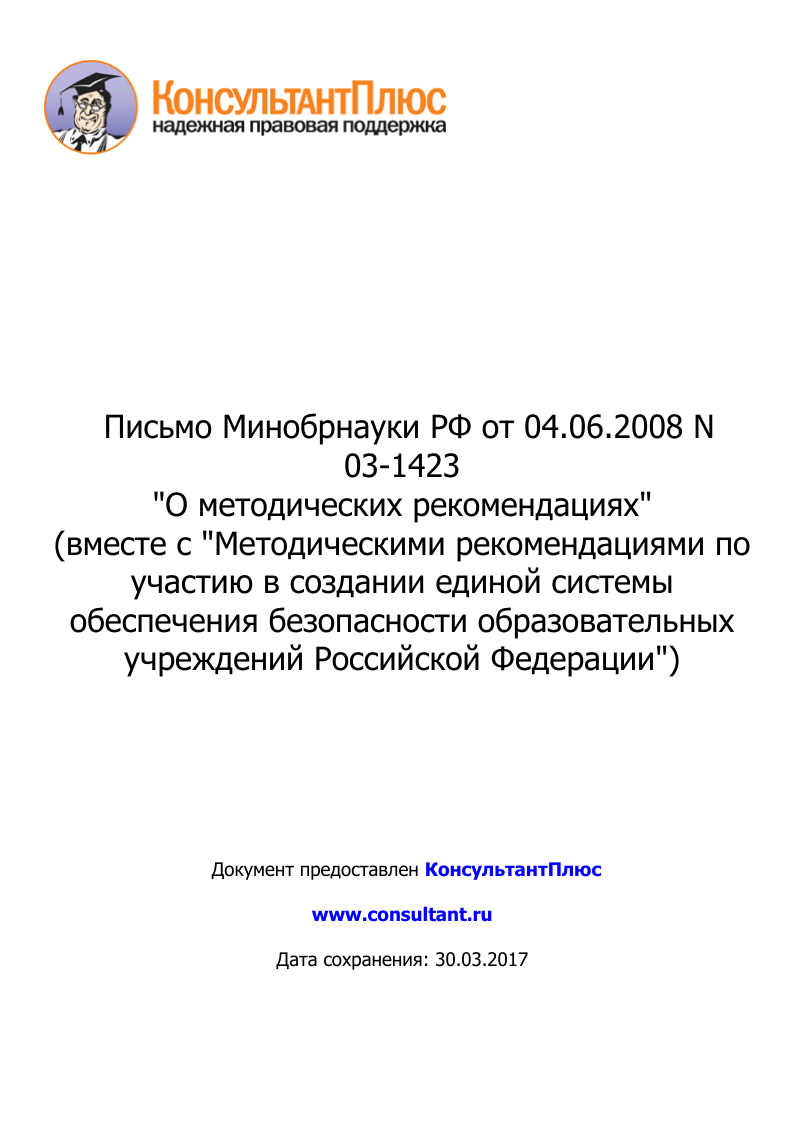 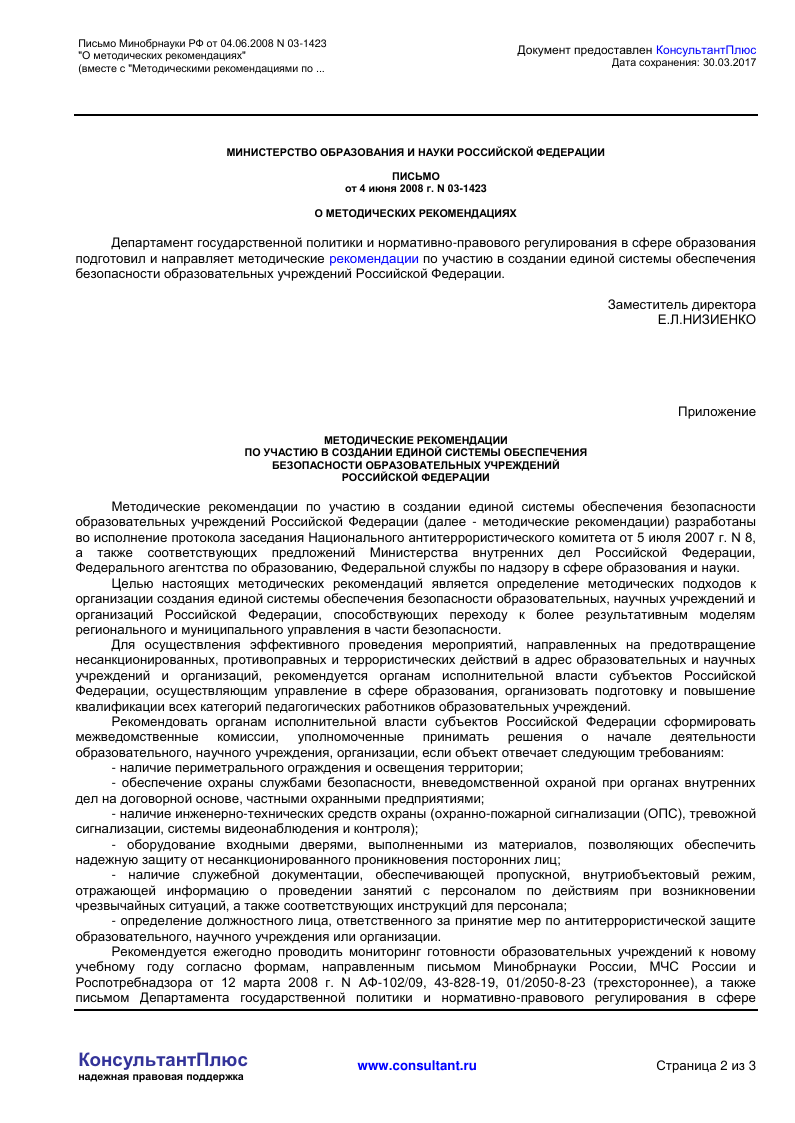 Письмо Минобрнауки РФ от 04.06.2008 N 03-1423Документ предоставлен КонсультантПлюс"О методических рекомендациях"Дата сохранения: 30.03.2017(вместе с "Методическими рекомендациями по ...образования от 7 июня 2008 г. N 03-1309. Считать антитеррористическую защищенность образовательного объекта одним из критериев обеспечения безопасности при оценке готовности учебных заведений к новому учебному процессу.Органам исполнительной власти субъектов Российской Федерации, осуществляющим функциинадзора и контроля за соблюдением законодательства Российской Федерации в области образования,рекомендуется при проведении мероприятий по надзору и контролю в отношении образовательныхучреждений осуществлять анализ деятельности образовательного учреждения по созданию условий,гарантирующих охрану жизни и здоровья обучающихся во время образовательного процесса, в том числе наличие локальных актов образовательного учреждения, регламентирующих действие персонала при возникновении чрезвычайных ситуаций.При проведении соответствующих мер по антитеррористической защищенности субъекту РоссийскойФедерации рекомендуется осуществить разграничение образовательных, научных учреждений иорганизаций по категориям с учетом степени их террористической уязвимости. Определить субъекты,обеспечивающие их безопасность, установить для каждой категории соответствующий уровень защиты,определяемый спецификой организационных, охранных, режимных и иных мер.Результаты проведения мероприятий, обозначенные настоящими методическими рекомендациями,позволят определить зоны, требующие приоритетного внимания региональных органов и органов местного самоуправления, сформировать перечень мероприятий по повышению результативности деятельности органов местного самоуправления, в том числе по снижению неэффективных расходов, а также выявить внутренние ресурсы (финансовые, материально-технические, кадровые и т.д.).